URL Screenshot for DC FiELD TRIPSScreenshot for DC FiELD TRIPShttp://www.rinicesillia.com/2015/10/korea-trip-2015-seoul-day-1-and-2.html#comment-form 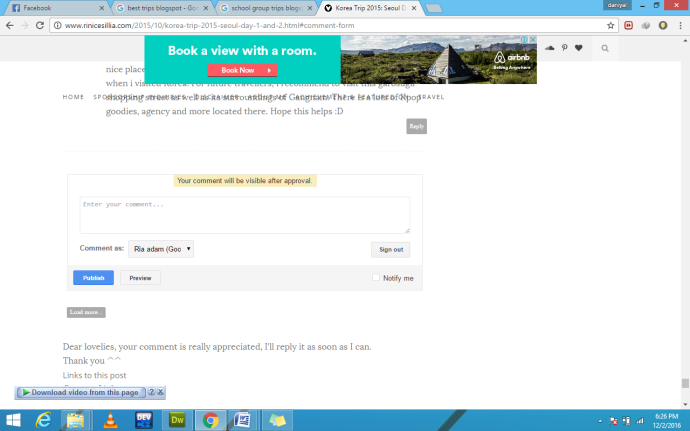   http://www.kellyskornerblog.com/2016/11/thanksgiving-2016.html#disqus_thread 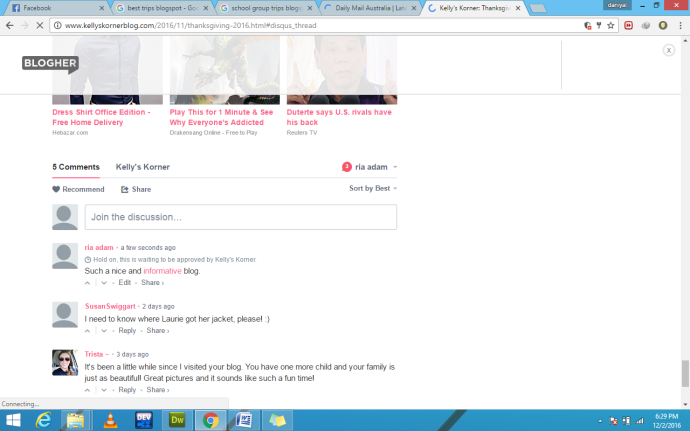 http://www.catholicallyear.com/2016/04/the-problem-with-every-movie-from-my.html?showComment=1480685599586#c4496530711359355866 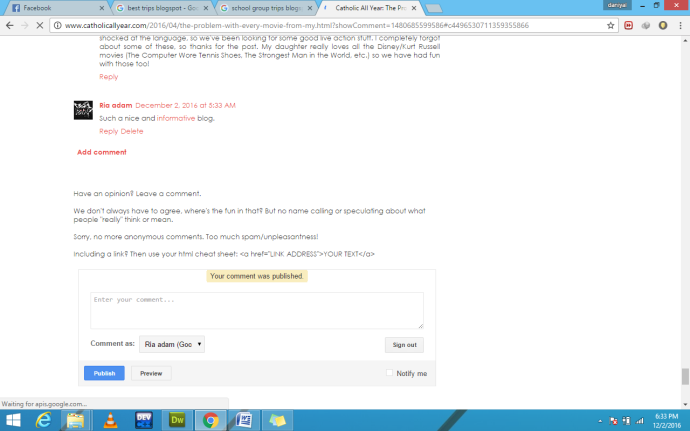 https://sharpeee.blogspot.com/2016/06/why-i-love-schhol-trips-group-on.html?showComment=1480685934693#c9142164488485231275 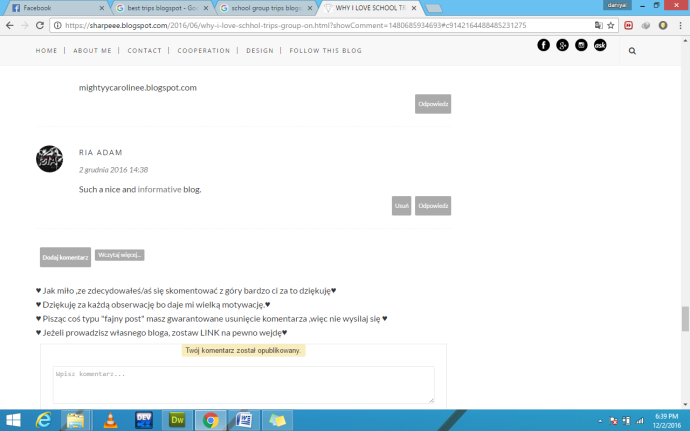 https://www.blogger.com/comment.g?blogID=10688073&postID=3196094971733763360&page=1&token=1480685997622&isPopup=true 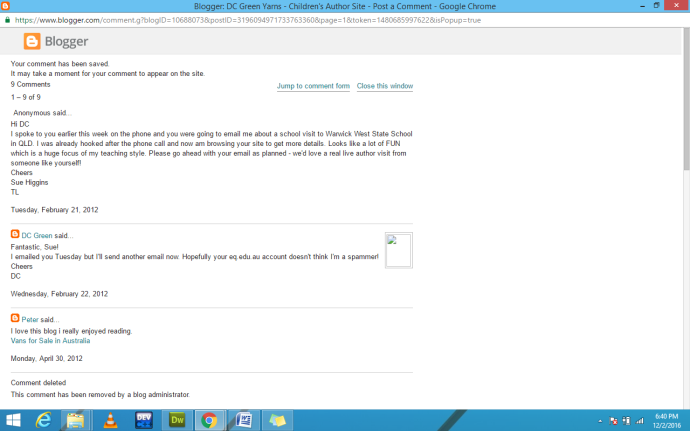 http://www.jetsetchristina.com/singapore/#comments 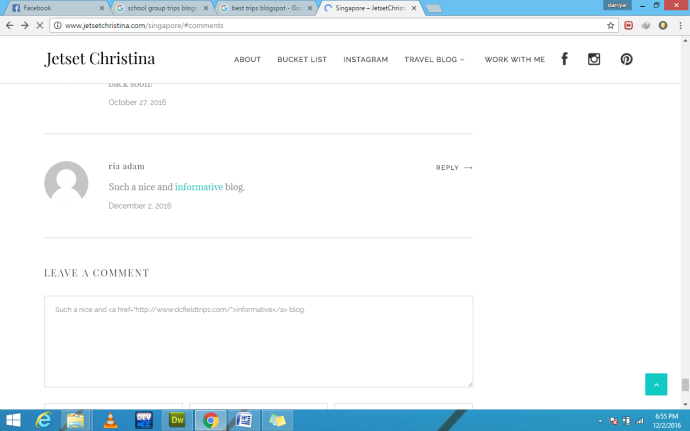  http://travelwithbender.com/index.php?cID=1526&bID=446&arHandle=Comments&ccm_token=1480676976:282c1f05f275d932e47bba8bbdb93670&btask=passthru&method=form_save_entry#guestBookForm-446 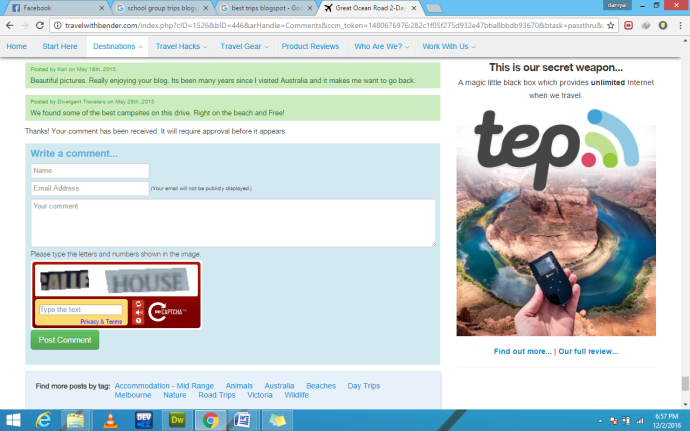 https://sciennesnewsflash.blogspot.co.uk/2012/03/information-about-tripsschool-events.html 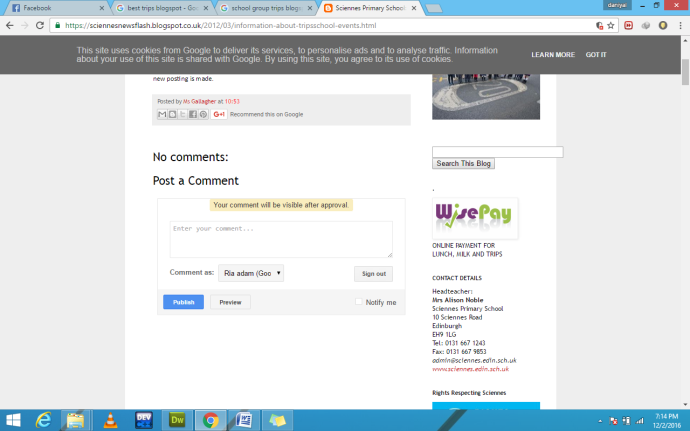 http://geariesprimaryschool.blogspot.com/ 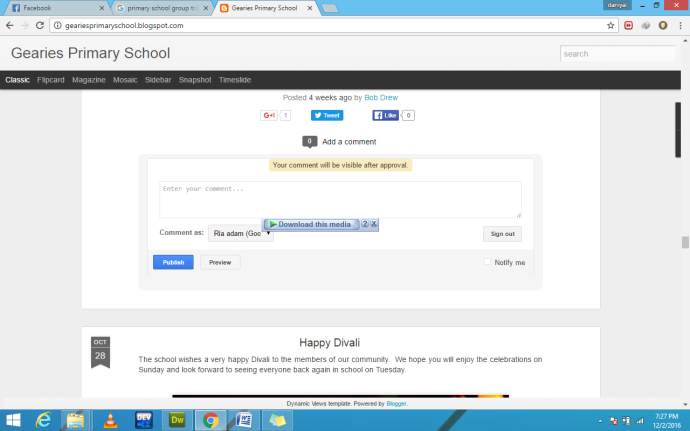 https://www.blogger.com/comment.g?blogID=6248769117556721190&postID=1137160219908484833&page=0&token=1480688890787&isPopup=true 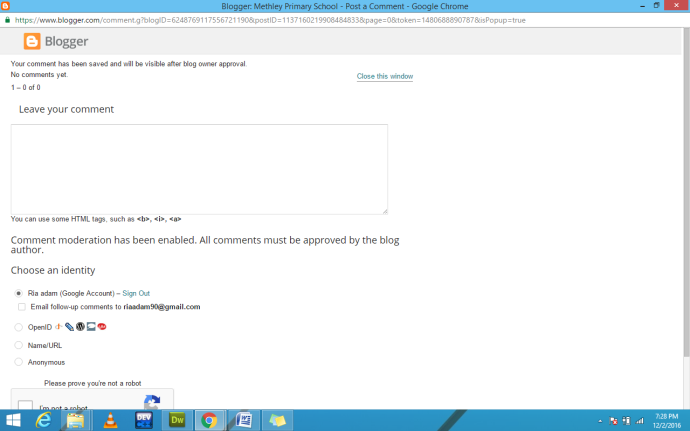 http://mrwebbauroa.blogspot.com/2016/11/taranaki-survivor-episode-12.html#comment-form 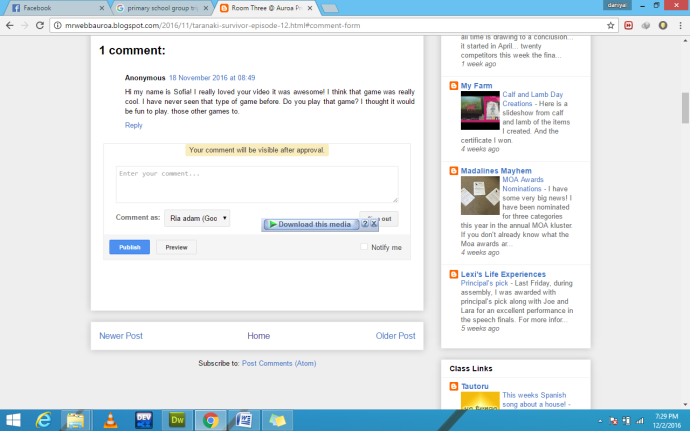 http://chilcoteprimary.blogspot.com/2016/10/entry-point-morning-in-year-1.html#comment-form 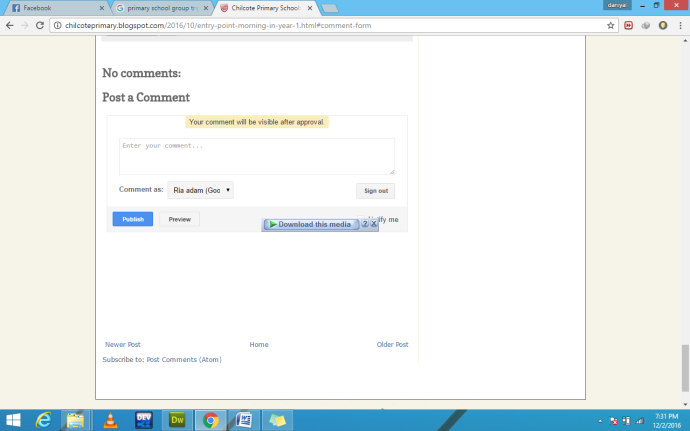 https://sciennesnewsflash.blogspot.com/2016/10/poppies-on-sale-from-monday-31st-october.html#comment-form 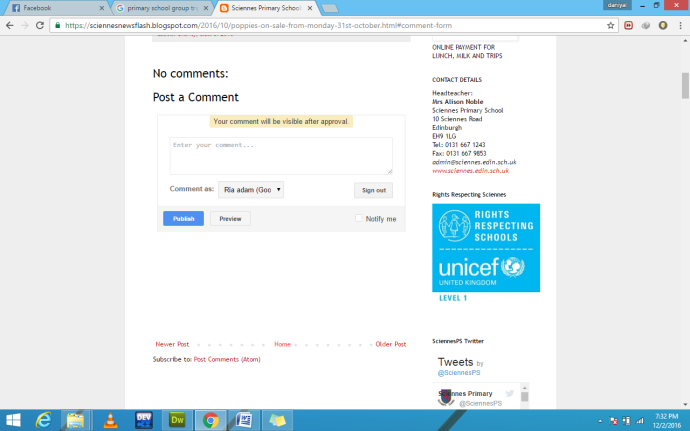 https://plantspress.blogspot.com/2015/11/november-in-pictures.html?showComment=1480689246525#c4792959426292637278 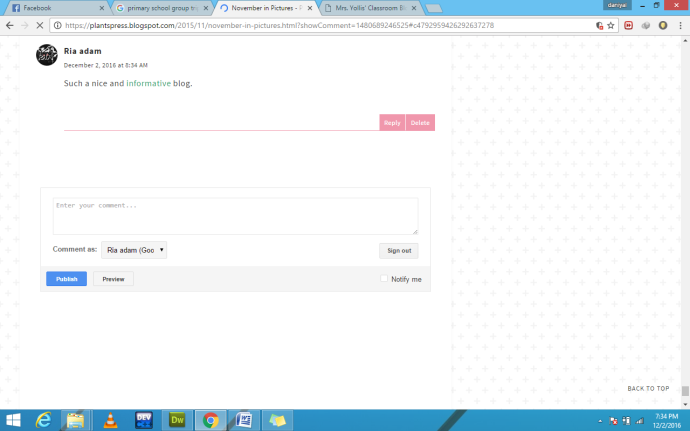 http://yollisclassblog.blogspot.com/2016/11/liberty-launches-globalpal-project.html#comment-form 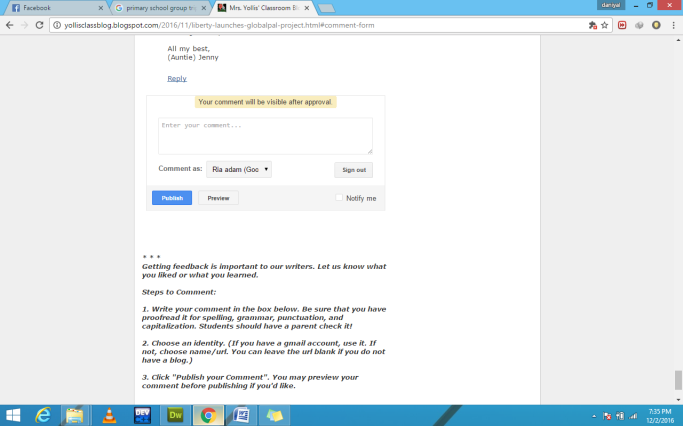 